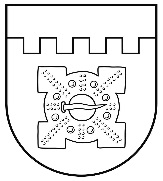 LATVIJAS REPUBLIKADOBELES NOVADA DOMEBrīvības iela 17, Dobele, Dobeles novads, LV-3701Tālr. 63707269, 63700137, 63720940, e-pasts dome@dobele.lvAPSTIPRINĀTIar Dobeles novada domes2022. gada 30. marta lēmumu Nr.158/5(protokols Nr.5)NOTEIKUMI,,Dobeles un Auces pilsētu ielu ikdienas uzturēšanas un lietošanas kārtība’’Izdoti saskaņā ar likuma ”Par autoceļiem” 1. pantaotro daļu, likuma ”Par pašvaldībām” 15. panta pirmās daļas 2. punktu, 21. panta pirmās daļas 23. punktu, 41.panta pirmās daļas 2. punktuVispārīgie jautājumiŠie noteikumi nosaka Dobeles un Auces pilsētu  (turpmāk – Pilsētas)  ielu ikdienas uzturēšanas prasības un to izpildes kontroles kārtību.Pilsētu ielas (turpmāk – Ielas) ir Dobeles novada pašvaldības (turpmāk – Pašvaldība) īpašumā esošās transportlīdzekļu un gājēju satiksmei paredzētās kompleksās inženierbūves Pilsētu teritorijās, kas paredzētas koplietošanai un ir reģistrētas pašvaldību ceļu un ielu reģistrā Ministru kabineta noteiktajā kārtībā.Ielas ir Pašvaldības pārziņā un tā atbild par ielu pārvaldi, aizsardzību, uzturēšanu un lietošanas kārtību.Ielu ikdienas uzturēšanas prasībasPilsētu Ielu uzturēšanas klasi nosaka, ņemot vērā ielas nozīmīgumu Pilsētu ielu tīklā satiksmes infrastruktūras nodrošināšanā, kā arī ielas ekonomisko un sociālo nozīmi. Pilsētu ielām ir šādas uzturēšanas klases: Tranzītiela – ielas, kas savieno Pilsētu centrus ar valsts reģionālajiem autoceļiem;Galvenā iela, kas nodrošina satiksmi starp valsts, pašvaldības, sabiedriskajām, mācību iestādēm un ražotnēm Pilsētās, pa ielu kursē sabiedriskais transports;Pilsētu iela, kas nodrošina satiksmi starp galvenajām ielām, piebraukšanu pie īpašumiem un daļēji pilda transportlīdzekļu novietošanas iespējas;Privātmāju mikrorajona ielas ar grants segumu;Pilsētu ielas ar citu segumu (bez seguma).Katras ielas uzturēšanas klases ziemas sezonā (no 16. oktobra līdz 15. aprīlim) un vasaras sezonā (no 16. aprīļa līdz 15. oktobrim) ir noteiktas 1. pielikumā. Pašvaldības izpilddirektors ar rīkojumu var pagarināt vai saīsināt attiecīgās sezonas termiņus ņemot vērā laika apstākļu īpatnības.Ielas uzturēšanas klasi nepiemēro uz laiku kamēr Ielā vai tās posmā, nepārtraucot transportlīdzekļu satiksmi, tiek veikta būvniecība vai seguma atjaunošana.III.  Ielu ikdienas uzturēšana pastāvīgos un mainīgos laika apstākļosPastāvīgi laika apstākļi šo noteikumu izpratnē ir laika apstākļi, kad gaisa temperatūra ir pastāvīga, nav nokrišņu, uz Ielas neveidojas apledojums un vēja ietekmē uz Ielas brauktuves netiek uzputināts sniegs vai smiltis.Mainīgi laika apstākļi šo noteikumu izpratnē ir laika apstākļi, kad iestājas kāds no minētajiem nosacījumiem - uz ielas brauktuves veidojas apledojums, krājas sniegs ir nokrišņi, veidojas sniega un smilšu sanesumi.Lai nodrošinātu netraucētu transportlīdzekļu satiksmi pa Ielām pastāvīgos un mainīgos apstākļos, Pašvaldība nodrošina Ielu uzturēšanu, ievērojot prasības un darbu izpildes termiņus, kas attiecīgai Ielu uzturēšanas klasei noteikti saskaņā ar šo noteikumu 2., 3., 4., 5., 6. un 7. pielikumu.IV. Ielu uzturēšana   ārkārtējos laika apstākļosĀrkārtēji laika apstākļi ziemas sezonā šo noteikumu izpratnē ir tādi, kad iestājas kāds no minētajiem nosacījumiem :nepārtraukti snigušā sniega kārtas biezums četrās stundās pārsniedz 10 cm (intensīva snigšana);ja intensīva snigšana turpinās nepārtraukti ilgāk par sešām stundām 24 stundu laikā un sniega kārtas biezums pārsniedz 4 cm;atkala vai lietus vairākas reizes diennaktī uz sasalušas brauktuves izveido apledojumu;vēja ātrums pārsniedz 20 metrus sekundē un veidojas sniega sanesumi.Ārkārtēji laika apstākļi vasaras sezonā šo noteikumu izpratnē ir laika apstākļi, kad iestājas kāds no minētajiem nosacījumiem : nokrišņi appludina vai citādi bojā Ielas;vēja ātrums pārsniedz 20 metrus sekundē.Ārkārtējos laika apstākļos, lai nodrošinātu Ielas klasei atbilstošu uzturēšanas prasību minimālu izpildi, Pašvaldības pilnā apmērā nodrošina šo noteikumu 4. pielikuma 3., 4. un 5. punktā  minēto  prasību izpildi.Ja Ielas stāvoklis ir satiksmei bīstams, transportlīdzekļu satiksmi ierobežo vai slēdz Ministru kabineta noteiktajā kārtībā.V. Ielu uzturēšanas prasību izpildes kontrole       14.Pašvaldība informē Ielu lietotājus par noteiktajām Ielu uzturēšanas  klasēm            Informāciju publicējot Pašvaldības mājas lapā.Ielu uzturēšanas darbu veikšanai Pašvaldība izmanto Latvijas Valsts ceļu “Ceļu specifikācijas 2019” ar grozījumiem Nr.1, Nr.2 :Ielu tehniskā stāvokļa apsekošanas žurnāls;Darbu nodošanas – pieņemšanas žurnāls;Grants seguma ielu saraksts, kurās veic mitrināšanu ar pretputekļu absorbentu (sarakstu Pašvaldības Komunālā nodaļa aktualizē katru vasaras sezonu, apstiprina Pašvaldības izpilddirektors).Pastāvīgos un mainīgos laika apstākļos Pašvaldības nodrošina Ielu uzturēšanas prasību izpildes kontroli:uz tranzītielu uzturēšanas klases Ielām – ne retāk kā reizi trijās nedēļās;uz A uzturēšanas klases Ielām – ne retāk kā reizi mēnesī;uz B uzturēšanas  klases Ielām – ne retāk kā reizi divos mēnešos; uz C uzturēšanas klases Ielām – ne retāk kā reizi ceturksnī; uz D uzturēšanas klases Ielām – bez seguma  reizi gadā.Ārkārtējos laika apstākļos Pašvaldības nodrošina Ielu uzturēšanas prasību izpildes kontroli:uz tranzītielām un A uzturēšanas klases Ielām – ne retāk kā reizi divās diennaktīs;Uz B un C uzturēšanas klases Ielām  - ne retāk kā reizi trijās diennaktīs;Uz D uzturēšanas klases ielām – kontrole netiek veikta.Noslēguma jautājumiNoteikumi stājas spēkā to apstiprināšanas brīdī.Domes priekšsēdētājs:                                                                                                   I. GorskispielikumsNoteikumiem “Dobeles un Auces pilsētu ielu ikdienas uzturēšanas un lietošanas kārtība” Dobeles pilsētas ielu uzturēšanas klasesAuces pilsētas ielu uzturēšanas klasesDomes priekšēdētājs                                                                                           I.GorskispielikumsNoteikumiem “Dobeles un Auces pilsētu ielu ikdienas uzturēšanas un lietošanas kārtība”Prasības Dobeles un Auces pilsētu ielu uzturēšanai ziemā.Piezīmes:Laiku ielu brauktuves attīrīšanai no sniega skaita no brīža, kad sniegs beidzis snigt, līdz brīdim, kad ielu brauktuve attīrīta no sniega.Laiku ielas brauktuves kaisīšanai ar pretslīdes materiālu un rievu izveidošanai sasalušā vai piebrauktā sniegā uz brauktuves skaita no brīža, kad konstatēta apledojuma izveidošanās, līdz brīdim, kad attiecīgie darbi izpildīti.Domes priekšsēdētājs:                                                                                                    I.Gorskis3.pielikumsNoteikumiem “Dobeles un Auces pilsētu ielu ikdienas uzturēšanas un lietošanas kārtība” Prasības Dobeles un Auces pilsētu  ielu seguma uzturēšanai vasarā.Piezīmes:Par satiksmei bīstamām bedrēm uzskata tādas bedres asfalta segumos, kuru laukums lielāks par 0,1m2 un kuras ir dziļākas par 50mm.Bitumena izsvīduma vietas jālikvidē, ja izsvīduma laukums lielāks par 0,5m2.Pilnīga ūdens novada no brauktuves grants seguma ielām prasīta ielām ar atbilstošu grāvju sistēmu.Prasības bojāto betona apmaļu nomaiņai attiecas uz apmalēm, kuras rada satiksmei bīstamu situāciju vai nepilda ūdens novirzīšanas funkciju, tādējādi iespējami izskalojumi piemēram ietves konstrukcijām.Inženierkomunikāciju vai ielu būvdarbu ( pārbūves) laikā, ielai kas tiek izmantota kā apvedceļš  no plkst. 6.00 līdz pulkst.22.00 tiek nodrošināta seguma pretputekļu mitrināšana. Seguma mitrināšanas darbi jāveic būvdarbu veicējam. Mitrināšanu veic tik bieži ,lai uz ielas seguma neveidotos putekļi.Domes priekšsēdētājs                                                                                                   I. Gorskis4.pielikumsNoteikumiem “Dobeles un Auces pilsētu ielu ikdienas uzturēšanas un lietošanas kārtība” Prasības Dobeles un Auces pilsētu  ielu satiksmes organizācijas tehnisko līdzekļu uzturēšanaiPiezīmes:  Šajā pielikumā noteikto termiņu trūkumu novēršanai vai ceļa zīmju uzstādīšanai skaita no trūkumu konstatēšanas brīža.Domes priekšsēdētājs                                                                                                I. Gorskis5.pielikumsNoteikumiem “Dobeles un Auces pilsētu ielu ikdienas uzturēšanas un lietošanas kārtība” Prasības Dobeles un Auces pilsētu  ielu  tiltu un caurteku uzturēšanaiPiezīmes: Šajā pielikumā noteikto termiņu trūkumu novēršanai skaita no trūkuma konstatēšanas brīža.Domes priekšsēdētājs                                                                                               I. Gorskis6.pielikumsNoteikumiem “Dobeles un Auces pilsētu ielu ikdienas uzturēšanas un lietošanas kārtība” Prasības Dobeles un Auces pilsētu  ielu kopšanaiPiezīmes: Ja bojātos vai trūkstošos aku vākus vai gūliju restītes nav iespējams aizstāt nekavējoties, bīstamo vietu apzīmē ar nepieciešamajām ceļa zīmēm.Šajā pielikumā noteikto terminu trūkumu novēršanai vai ceļa zīmju uzstādīšanai skaita no trūkumu konstatēšanas brīža.Domes priekšsēdētājs                                                                                               I. Gorskis7.pielikumsNoteikumiem “Dobeles un Auces pilsētu ielu ikdienas uzturēšanas un lietošanas kārtība” Prasības Dobeles un Auces pilsētu  gājēju un velosipēdu celiņu ikdienas uzturēšanai ziemā.Piezīmes: Laiks celiņa attīrīšanai no sniega tiek skaitīts no sniega snigšanas beigām līdz celiņa attīrīšanai no sniega.Laiks celiņa kaisīšanai ar pretslīdes materiālu tiek skaitīts no apledojuma izveidošanās konstatēšanas brīža līdz attiecīgo darbu izpildei.Domes priekšsēdētājs                                                                                                    I. GorskisNr.p.kNosaukumsgarumsBrauktuveslaukumssegumsUzturēšanas klase1234561.Brīvības iela2.32220 262melnaistranzītiela2.Liepājas šoseja2.05415405melnaistranzītiela3.Tērvetes iela2.67421 392melnaistranzītiela4.Lauku iela1.1887579melnaistranzītiela5. Augusta Bīlenšteina iela0.141917bruģisA6.Baznīcas iela0.1711176melnaisA0.1932194bruģisA7.Bērzes iela0,7377415melnaisA8.Dainu iela0.3632057bruģisA9.Īles iela0.4253400melnaisA10.Jāņa Čakstes iela1.0988027melnaisA11. Katoļu iela0,3972382bruģisA12. Krišjāņa Barona iela0,0180,3941081694bruģismelnaisA13. Krišjāņa Valdemāra iela0.2721632melnaisA14.Lauku iela0.7235726bruģisA15.Meža prospekts1,50911640melnaisA16.Muldavas iela0,6045014melnaisA17.Noliktavas iela0.1950.1421040966melnaisbruģisA18.Skolas iela0,7705140bruģisA19.Spodrības iela1.160,69596063056melnaisbruģisA20.Tirgus laukums0,081968bruģisA21.Upes iela0,2440,1431468930bruģismelnaisA22. Uzvaras iela2,77224371melnaisA23. Viestura iela0.0590,2375331659bruģismelnaisA24.Zaļā iela0,6571,34344689938bruģismelnaisA25.Apbūviešu iela0,3622172grantsB26. Atmodas iela0.1701190melnaisB27. Ausmas iela0,5634608melnaisB28. Austrumu iela0.0130,383781915melnaisgrantsB29.Ābeļu iela0,166747melnaisB30.Ādama iela0,3081848melnaisB31.Dārza iela1.0194820grantsB12345632.Deglava iela1.0704569grantsB33.Dzirnavu iela0,0870,2686961528melnaisbruģisB34.Edgara Francmaņa0.1821661melnaisB35.Elektrības iela0,4152283melnaisB36.Gaismas iela0,1190,7476193884melnaisgrantsB37.Gaurata iela0,4132377melnaisB38.Graudu iela0,106583melnaisB39.Hildas Vīkas iela0,5223132grantsB40.Kalna iela0,4462676grantsB41.Kazarmu iela0,2510,23611301528melnaisgrantsB42.Kooperācijas iela0,9245015grantsB43Krasta iela0,2690.0181883108melnaisgrantsB44.Lāčplēša iela0,0380,3982092185melnaisgrantsB45.Liepu iela0,5823492grantsB46.Puķu iela0.113880bruģisB47.Robežu iela0,7194275grantsB48.Sanatorijas iela0.4882541grantsB49.Spodrības iela0,3111711grantsB50.Sporta iela0,2370,0261090140grantsmelnaisB51.Sprīdīšu iela0,3651825grantsB52.Stacijas iela0,4563420melnaisB53.Zemgales iela0,4441,32626647336melnaisgrantsB54. Aizupes iela0.098343grantsC55.Arāju iela0.1400.088420264grantscits segumsC56.Atpūtas iela0.176799grantsC57.Avotu iela0.2831274grantsC58.Bērzu iela 0.226678grantsC59.Ceriņu iela0.2401008grantsC60.Jaunā iela0.186837grantsC61.Jāņa iela0.143501grantsC62.Jāņa Čakstes iela0.2671469grantsC63.Kalēju iela0.167668grantsC64.Keramikas iela0.165660grantsC65.Ķiršu iela0.178890grantsC66. Lauku iela0.2812688grantsC67.Lazdu iela0.112336grantsC12345668.Mazā Meža iela0.235705grantsC69.Mazā Priežu iela0.162486grantsC70.Miera iela0.2051.2069234842asfaltsgrantsC71.Nākotnes iela0.2250.0295780grantsasfaltsC72.Ošu iela0.158790grantsC73.Ozolu iela0.2521008grantsC74.Parka iela0.1550.137710891grantsasfaltsC75.Pavasara iela0.3211926grantsC76. Pārupes iela0.3112022asfaltsC77.Pļavas iela0.168504grantsC78.Priežu iela0.3721488grantsC79.Pumpura iela0.1340.084784437asfalts’bruģisC80.Saules iela0.190760grantsC81.Sila iela0.121363grantsC82.Smilšu iela0.3201910grantsC83.Strādnieku iela0.178676grantsC84.Strēlnieku iela0.130520grantsC85.Virkus iela0.207828grantsC86.Vītolu iela 0.125457grantsC87.Zvaigžņu iela0.8264312grantsC88.Bērzes ielas lokv. P.0.6433537grantsD89.Celtnieku iela0.135405cits seg.D90.Dzelzceļa iela0.057268cits seg.D91.Egļu iela0.160563cits seg.D92.Gaurata iela šķērs. brauktuve0.1980.1571235769asfaltsgrantsD93.Liepājas šos. paral.c.0.4611844grantsD94.Strauta iela0.200600cits seg.D95.Zivju iela 0.074222cits seg.DNr.p.kNosaukumsgarumsBrauktuveslaukumssegumsUzturēšanas klase1234561.Raiņa iela1,3879055melnaistranzītiela2.Jelgavas iela1,84011931melnaistranzītiela3.Vītiņu iela1,62110643melnaistranzītiela4.1.Maija iela0,310588melnaisA5. Aspazijas laukums0,3382374melnaisA6.Baznīcas iela0.1521520melnaisA7.Bēnes iela1.3958558melnaisA8.Jura Mātera iela0.9274888melnaisA9.Kalna iela0.2641618melnaisA10.Kapsētas iela1.3427779melnaisA11. Miera iela0.6734038melnaisA12. Oskara Kalpaka iela0.9786466melnaisA13. Puškina iela1.2956493melnaisA14.Skolas iela0.5803167melnaisA15.Stacijas iela0.1391030melnaisA16.Tehnikas iela0.4251955melnaisA17.Alkšņu iela0.3571605melnaisB18.Amatnieku iela0.2951180melnaisB19.Annas Brigaderes0.8704350grantsB20.Ausmas iela0.2131065bruģisB21.Bēnes ielas paral.0.187935grantsB22. Brīvības iela0.8193933meln/gr.B23. Dzirnavu iela0.3181321melnaisB24.Kapsētas iela0.6853236grantsB25.Lejas iela0.5882117grantsB26.Lauku iela0.3161211melnaisB27.Pils iela0.4224090melnaisB28.Pļavas iela0.2001031melnais B29.Skolas iela0.2981341grantsB30.Sporta iela0.7502875meln/gr.B31.Zemgales iela0.5502315melnaisB32.Jaunā iela0.245980melnaisB33.Jāņa Zālīša iela0.2901200melnaisB34.Bērzu iela0.084277grantsC35.Dārza iela0.3171020grantsC36.Ernesta Dinsberga0.6222080grantsC37.Ganību iela0.296977meln/grC38.Liepu ielaO,222888grantsC39.Tilta iela0.158399grantsC40.Rūpniecības iela0.3731306grantsC41.Kaļķu iela0.2641320melnaisC42.Varoņu iela0.2801120grantsC43.Liekņu iela0.03090grantsDNr.p.k.PrasībasUzturēšanas klasesUzturēšanas klasesUzturēšanas klasesUzturēšanas klasesPrasībastranzītielasABCPrasībasPieļaujamie rādītājiPieļaujamie rādītājiPieļaujamie rādītājiPieļaujamie rādītāji1234561.Ledus vai sniega vidējais biezums pastāvīgos laika apstākļosatsevišķas sniegotas vietas līdz 3cmLīdz 6cmLīdz 8cmLīdz10cm2 .Brauktuves līdzenums pastāvīgos laika apstākļosledus risas līdz 2cmledus risas līdz 4cmledus risas līdz 5cmledus risas līdz 5cm3. Laiks brauktuves attīrīšanai no sniega4stundas6stundas8stundas24stundas4.Laiks brauktuves kaisīšanai ar pretslīdes materiālu4stundas6stundas8stundas24stundas5.Sniega biezums uz brauktuves mainīgos laika apstākļoslīdz6cmlīdz8 cmlīdz10 cmlīdz20cm6. Sniega sanesumu biezums uz brauktuves atsevišķās vietās sniegputenīlīdz12cmlīdz 16cmlīdz20cmlīdz30cm7.Slapja sniega biezums ar sāli un smiltīm sajaukta sniega biezums uz brauktuves mainīgos laika apstākļoslīdz3cmlīdz6cmlīdz10cmlīdz15cm8. Attīrot brauktuvi no sniega krustojumos nav pieļaujama sniega veidošana uz pieslēdzošās ielas braucamās daļasjājājājā9.Pieļaujamais sniega vaļņa augstums uz ielas klātnes šķautneslīdz 60cmlīdz80cmlīdz100cmlīdz 120cm10.Pieļaujamais sniega augstums uz ielas klātnes šķautnes 5m pirms un pēc gājēju pārejām un autobusu pieturāmlīdz 60cmlīdz 60cmlīdz 60cmlīdz 60cm11.Pieļaujamais sniega augstums ielu krustojumos uz ielas klātnes šķautnes 10m pirms un pēc ielas krustošanās vietaslīdz 60cmlīdz 60cmlīdz 60cmlīdz 60cm12.Uz brauktuves un nomalēm nedrīkst krāties ūdensjājājājā13.Stāvlaukumi jātīra, ja sniega sega sasniedz biezumu, kas lielāks par 15cm24 stundas24 stundas24 stundas48 stundas14.Autobusu pieturas platforma jātīra, ja sniega sega sasniedz  biezumu, kas lielāks par 4cm6stundas6stundas--15.Ja pēc sniegputeņa ceļa zīmju simboli nav skaidri saskatāmi, ceļa zīmes jātīra no pielipušā sniega 24 stundās24 stundās24 stundās32stundās16.Uzturēšanas klases ir spēkā šādās diennakts stumdās6.00-20.006.00-20.006,00-18.006.00-18.00Nr.p.k.PrasībasUzturēšanas klasesUzturēšanas klasesUzturēšanas klasesUzturēšanas klasesUzturēšanas klasesPrasībastranzītielastranzītielasABCPrasībasPieļaujamie rādītājiPieļaujamie rādītājiPieļaujamie rādītājiPieļaujamie rādītājiPieļaujamie rādītāji12334561.Seguma defekti, kas var radīt draudus satiksmes drošībai vai konstrukciju noturībai, jānovērš, jā apzīmē vai jānorobežo vai minētās darbības jāuzsāk nekavējoties pēc minēto defektu konstatēšanasjājājājājā2 .Dubļi, netīrumi no ielas asfalta seguma jānovāc1 dien/nakts laikā1 dien/nakts laikā3dien/nakts laikā3 dien/nakts laikā5 dien/nakts laikā3. Asfalta segumos bedres nedrīkst būt dziļākas par 35mm, šķērsviļņi augstāki par 30mm.Konstatētie trūkumi jānovērš vai jāapzīmē ar ceļa zīmi “Nelīdzens ceļšjājājājājāIzveidojoties šādām bedrēm, tās pavasarī jāizpildalīdz 01.06līdz 01.06līdz 15.06līdz 01.07līdz01.07Vēlāk izveidojušās bedres jāaizpilda līdz 30.septembrimjājājājājā4.Satiksmei bīstamās bedres jāizpilda1 dien/nakts laikā1 dien/nakts laikā3dien/nakts laikā3 dien/nakts laikā5 dien/nakts laikā5.Plaisas asfalta segumā ,kuru atvērums ir lielāks par 15mm jāizpildalīdz 31.08līdz 31.08līdz 31.08līdz 31.08-6. Vasaras sezonā jānomaina salauztas, sadrupušas betona apmales (kur nepieciešams)jājājājājā7.Grants segumam jābūt līdzenam, bez bedrēm, šķērsviļņiem, vaļējiem akmeņiem, kas lielāki par 70mm un vaļējām velēnām.Šķērsslīpumam jābūt 3-5% ( virāžās-līdz 6%.Ūdens novadīšana no nomalēm un seguma nedrīkst tikt traucēta. Konstatētie trūkumi jānovērš.-1nedēļas laikā2nedēļu laikā3 nedēļu laikā8.Grants segumus profilē vai planē pavasarī, kad zemes klātne apžuvusi, bet ne vēlāk kā-līdz 01.05līdz 01.05līdz 01.059.Grants segumus planē rudenī pirms sala iestāšanās-jājājā10.Grants segumā nav pieļaujami iesēdumi un bedres, kas dziļākas par 100mm.Konstatētie trūkumi jānovērš-1nedēļas laikā2nedēļu laikā3 nedēļu laikā11.Grants segumu mitrināšanu iestrādājot pretputekļu absorbentu-līdz 01.06līdz 01.06līdz 01.0612.Bruģa segumā radušās bedres pavasarī jāsalabolīdz 01.06līdz 01.06līdz 01.06līdz 01.07Vēlāk izveidojušās bedres jāsalabo līdz 30 septembrimjājājājāNr.p.k.PrasībasUzturēšanas klasesUzturēšanas klasesUzturēšanas klasesUzturēšanas klasesUzturēšanas klasesNr.p.k.PrasībastranzītielastranzītielasABCNr.p.k.PrasībasPieļaujamie rādītājiPieļaujamie rādītājiPieļaujamie rādītājiPieļaujamie rādītājiPieļaujamie rādītāji12334561.Autobusu pieturvietā jābūt Nr.534 ceļa zīmei atkritumu tvertnei un soliņamjājājājājā2 .Ceļa zīmju stabiem jābūt cinkotiem. Bojājumi, kuru laukums lielāks par 30% no kopējā laukuma vasaras sezonā jānovēršjājājājājā3. Ceļa zīmju stabi nedrīkst būt salauzti, deformēti vai sasvērušies. Konstatētie trūkumi jānovērš.3 diennakšu laikā3 diennakšu laikā3 diennakšu laikā3 diennakšu laikā5 diennakšu laikā4.Ceļa zīmēm jāatbilst Latvijas standartu LVS 77-1:2014 “Ceļa zīmes.1.daļa: ceļa zīmes” INS 77-2:2013 “Ceļa zīmes 2.daļa: Uzstādīšanas noteikumi” un LVS 77-3:2014 “Ceļa zīmes.3.daļa : “Tehniskās prasības” prasībām.jājājājājā5.Bojātas vai pazudušas ceļa zīmes jānomaina vai jāatjauno24stlaikā24stlaikā24stlaikā24stlaikā24stlaikā6.Pavasarī netīras ceļa zīmes jānomazgālīdz 01.05līdz 01.05līdz 01.05līdz 01.05līdz 01.057.Uz melnās ielas segas jābūt horizontālajam apzīmējumam, kas atbilst LVS85:2010 “Ceļa apzīmējumi” prasībām, ja horizontālie apzīmējumi padzisuši tie jāatjauno līdz 15.jūnijamjājājājājā8. Barjeram jābūt izlīdzinātām , bez bojātiem elementiemjājājājājā   9.Pavasarī netīrās barjeras jānomazgālīdz 01.05.līdz 01.05.līdz 01.05.--10.Bojātie gaismas elementi jānomaina48 stundās48 stundās48 stundās48 stundās48 stundās11.Apgaismes stabiem un to stiprinājumu elementiem jābūt bez bojājumiem. Satiksmei bīstamie bojājumi jānovērš nekavējoties pēc to konstatēšanasjājājājājā12.Pārējie konstatētie bojājumi jānovērš1mēneša laikā1mēneša laikā1mēneša laikā1mēneša laikā1mēneša laikāNr.p.k.PrasībasUzturēšanas klasesUzturēšanas klasesUzturēšanas klasesUzturēšanas klasesPrasībastranzītielasABCPrasībasPieļaujamie rādītājiPieļaujamie rādītājiPieļaujamie rādītājiPieļaujamie rādītāji1234561.Tilta brauktuves daļā seguma bedres jāsalabo, salaiduma šuveslīdz 01.05.---2 .Tilta margām jābūt nostiprinātām, ja konstatēti trūkumi jānovērš1dienaksts laikā---3. No caurtekas šķērsgriezuma laukuma nedrīkst būt aizsegti vairāk ar 20%35%50%50%4.Ja sanesumu daudzums ir lielāks par šā pielikuma3.punktā minēto daudzumu, caurteka vasaras sezonā jātīra.jājājājā5.Virs caurtekām nav pieļaujami tukšumi. Konstatētie tukšumi nekavējoties jānovērš vai jānorobežojājājājā6.Caurteku posmos, uzgaļos, gultņu un nogāžu nostiprinājumos nav pieļaujami aizaugumi, kas traucē ūdens noteci vai var izraisīt uzbēruma nestabilitāti. Konstatētie trūkumi jānovērš.jājājājā7.Caurteku ieteces un izteces grāvjiem jābūt tīriem ielas zemes nodalījuma joslas platumā. Aizsērējušie grāvji vasaras sezonā jātīrajājājājāNr.p.k.PrasībasUzturēšanas klasesUzturēšanas klasesUzturēšanas klasesUzturēšanas klasesPrasībastranzītielasABCPrasībasPieļaujamie rādītājiPieļaujamie rādītājiPieļaujamie rādītājiPieļaujamie rādītāji1234561.Uz ielu klātnes radušos satiksmi kavējošu vai satiksmes drošībai bīstamu šķēršļu norobežošana vai ceļa zīmju uzstādīšana jāsāk nekavējoties pēc to konstatēšanasjājājājā2 .Ielu zemes klātnes robežās nav pieļaujami izskalojumi un nogruvumi. Konstatētie trūkumi jānovēršjājājājā3. Izskalojumi un nogruvumi, kas dziļāki par 50cm, jāizber vai jāapber1nedēļas laikā1nedēļas laikā2nedēļu laikā3nedēļu laikā4.Sāngrāvjos nav pieļaujama ilgstoša ūdens krāšanās augstāk par 20cm zem ielas segas konstrukcijas. Konstatētie trūkumi jānovēršjājājājā5.Sāngrāvji jāuztīra no aizsērējumiem1nedēļas laikā1nedēļas laikā2nedēļu laikā3nedēļu laikā6.Gūlijām un drenāžas akām jābūt tīrām ,bez sanesumiem. Pavasarī tās pirmo reizi jāiztīralīdz 01.06līdz 15.06līdz 30.06līdz 30.067.Vēlāk līdz sala iestāšanās brīdim tās vēl jāiztīrajājājājā8.Drenāžas vai kanalizācijas caurulēs nav pieļaujami aizsērējumi. Caurules, kurās aizsērējums ir lielāks par norādīto procentuālo daudzumu, jāiztīra20%6nedēļu laikā35%2mēnešulaikā50%līdz ziemassezonai50%līdz ziemassezonai9.Gūlijām, kanalizācijas, drenāžas, ūdensvada akām un satakām jābūt bez bojājumiem un izskalojumiem. Tām jābūt nosegtām ar vākiem vai restītēm. Pirms atkušņa no ietekām, akām un restītēm jāiztīra sniegs, ledusjājājājā10.Nomales šķembu, grants un grunts segumam jābūt līdzenam, bez bedrēm, šķērsviļņiem, risām, valņiem, vaļējiem akmeņiem, kas lielāki par 70mm,un vaļējām velēnām. Šķērsslīpumam jābūt 3-5%( virāžās-līdz6%)Ūdens novadīšana no nomalēm un seguma nedrīkst tik traucēta. Konstatētie trūkumi jānovērš vasaras sezonā1nedēļas laikā2nedēļulaikā1mēnešalaikā1mēneša laikā11.Ielu nomales un asfalta seguma savienojumā augstumu atšķirība nedrīkst būt lielāka ar3cm5cm5cm5cm12.Ja laika posmā no pavasara līdz sala iestāšanas brīdim tiek konstatēta lielāka augstuma atšķirība, ielas posms jāapzīmē ar Nr.119 ceļa zīmi “Ceļš ar bīstamām nomalēm” vai konstatētie trūkumi jānovērš3diennakšu laikā7diennakšu laikā2nedēļulaikā1mēnešu laikā13.Normatīvajos aktos noteikto ielas, ceļa zīmju vai krustojumu noteikto redzamību nodrošina, izcērtot traucējošos krūmus vai koku zarus.Konstatētie trūkumi jānovērš3diennakšu laikā5diennakšu laikā5dienakšulaikā7diennakšulaikāN.p.k.PrasībasPieļaujamie rādītāji1.Pieļaujamais irdena sniega biezums uz celiņa pastāvīgos laika apstākļosLīdz 6cm2.Laiks celiņa attīrīšanai no sniegaLīdz 5stundām3.Laiks celiņa kaisīšanai ar pretslīdes materiāluLīdz 5stundām4.Pieļaujamais irdena sniega biezums uz celiņa mainīgos laika apstākļosLīdz 10cm5.Ja vēja ātrums ir lielāks par 10metriem sekundē, tad uz celiņa tiek pieļauti sniega sanesumi ar sniega biezumuLīdz 20cm6.Ziemā pēc sniegputeņa ceļa zīmes, ja to simboli  nav skaidri saskatāmi jāattīra no pielipušā sniega48 stundās7.Uzturēšanas prasības ir spēkā šādās diennakts stundās6.00 – 22.00